MTB Jizerský sprint 2022Propozice závodu hasičů
na horských kolechSobota 3. září 2022Horní Polubný, Kořenov, Jizerské hory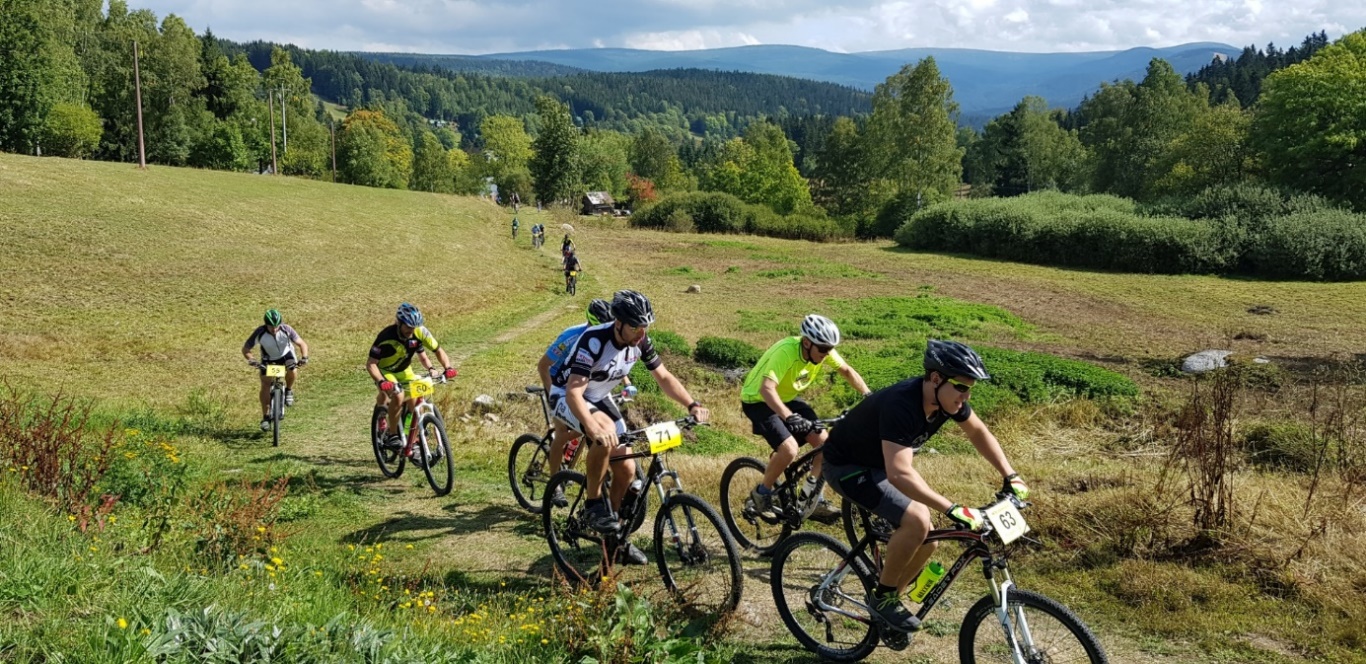 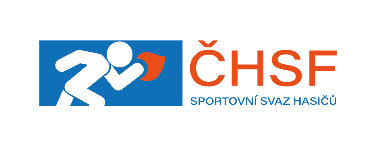 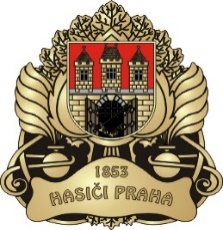 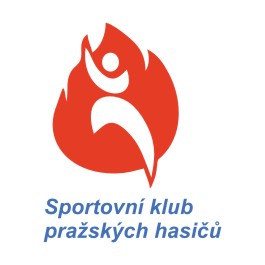 TRAŤ - 35 KM - MUŽI, 20 KM - ŽENYSTARTOVNÉ 300 KČ PŘEDEM (NA MÍSTĚ 400 KČ)POŘADATELÉ: TJ Sokol Horní Polubný, Sportovní klub pražských hasičů, z.s. 
a Hasičský záchranný sbor hlavního města PrahyStart: 3. září 2022 v 12:00 hod. Horní Polubný, za mateřskou školou - u kostelaUrčeno pro: příslušníky a zaměstnance HZS ČR, zaměstnance HZS podniků, členy SDHKategorie:	Trať 35 km/ 1100 m převýšeníA 	Muži do 35 letB 	Muži nad 35 letTrať 20 km / 700 m převýšeníC 	ŽenyPřihlášky předem do 25. srpna 2022        	300 Kč (po tomto datu se již startovné nevrací)Platba na místě 				400 KčPřed zaplacením startovného je nutné se přihlásit na e-mailové adrese: petr.taticek@hzspraha.czs uvedením jména, příjmení, roku narození, kategorii a příslušnosti ke sboru.Platba startovného na účet 224352849/0300, nutné vyplnit variabilní symbol: 030922 
(do poznámky uvést příjmení a jméno, akci (např. horská kola), pokud platíte za více osob, vypsat všechna jména a příjmení).Časový harmonogram:  Příjezd do obce Kořenov, parkování na parkovišti Horní Polubný,9:00 - 11:00 - registrace ve stanu TJ Sokol u mateřské školy, platba předem 300 Kč jednotlivec, platba na místě 400 Kč,12:00 - start hlavního závodu (v 11:00 prohlídka tratě),přibližně kolem 15:00 - vyhlášení výsledků.Závod hasičů je součástí MTB Jizerského sprintu, který pořádá TJ Sokol Polubný. Závody doplňují společenské akce po celý den jako jsou dopolední závody dětí a rodinné závody. K dispozici budou stánky s občerstvením, živá hudba a diskotéka. Vezměte na závody také své rodinné příslušníky, kteří si mohou zazávodit za vyhlášené kategorie TJ Sokol Polubný. Rodinné startovné je 600 Kč. Odkaz na minulé závody: Jizersky-kopec (webnode.cz).K doporučení možnosti ubytování kontaktujte níže uvedeného Petra Tatíčka (ubytování cca 300 Kč/osoba).Podáním přihlášky účastník potvrzuje, že se seznámil s podmínkami závodu a souhlasí s nimi:závod se jede za běžného provozu na přístupových cestách k domům, účastníci jsou povinni dodržovat pokyny pořadatele,každý účastník startuje na vlastní nebezpečí, účastník nese veškerou odpovědnost 
za škodu způsobenou na zdraví a majetku, která vznikne jemu, pořadateli nebo třetím osobám před, během či po závodě,účastníci musí mít po celou dobu závodu nasazenu ochrannou přilbu, závod je vhodný pouze pro horská kola,účastník souhlasí s užitím osobních údajů pouze pro potřebu pořadatele závodu podle zákona č.101/2000 Sb. ve znění pozdějších předpisů a pravidel GDPR.Informace: Petr Tatíček, tel.: 603 207 747e-mail: petr.taticek@hzspraha.cznebo Mgr. Jiří Musil - tel. 950 856 097, 737 263 866e-mail: jiri.musil@hzspraha.cz